ПОСТАНОВЛЕНИЕот  29.07.2020 № 395- пп. СавиноОб утверждении административного регламента предоставления муниципальной услуги «Выдача разрешения на размещение (установку) нестационарного торгового объекта на территории Савинского городского поселения» (в редакции постановлений администрации Савинского муниципального района от 01.04.2021 № 199-п, от 10.06.2021 № 377-п, от 26.04.2022 № 292-п)В соответствии с Федеральным законом от 06.10.2003 № 131-ФЗ «Об общих принципах организации местного самоуправления в Российской Федерации», Федеральным законом от 27.07.2010 №210-ФЗ «Об организации предоставления государственных и муниципальных услуг», постановлением Правительства Российской Федерации от 26.03.2016 № 236 «О требованиях к предоставлению в электронной форме государственных и муниципальных услуг» в целях повышения качества и доступности предоставляемых муниципальных услуг администрация Савинского муниципального района                              п о с т а н о в л я е т:1. Утвердить административный регламент предоставления муниципальной услуги «Выдача разрешения на размещение (установку) нестационарного торгового объекта на территории Савинского городского поселения» согласно приложению.2. Настоящее постановление вступает в силу со дня его подписания.3. Разместить настоящее постановление на официальном сайте Савинского муниципального района.4. Контроль  за исполнением настоящего  постановления возложить на заместителя главы администрации по вопросам экономического развития Матвиенко В.П.Глава  Савинского муниципального  района                                               Н.Н. ПашковПриложение
к постановлению администрацииСавинского муниципального района
от 29.07.2020 N 395-п(в редакции постановлений администрации Савинского муниципального района от 01.04.2021 №199-п, от 10.06.2021№377-п,от 26.04.2022 № 292-п)Административный регламент предоставления муниципальной услуги «Выдача разрешения на размещение (установку) нестационарного торгового объекта на территории Савинского городского поселения»I. Общие положения1.1. Административный регламент предоставления муниципальной услуги «Выдача разрешения на размещение (установку) нестационарного торгового объекта на территории Савинского городского поселения» (далее - административный регламент) разработан в целях повышения качества предоставления муниципальной услуги по выдаче разрешения на размещение (установку) нестационарного торгового объекта на территории Савинского городского поселения (далее - муниципальная услуга).          Административный регламент устанавливает стандарт предоставления муниципальной услуги, состав, последовательность и сроки выполнения административных процедур предоставления муниципальной услуги, требования к их выполнению, формы контроля за предоставлением муниципальной услуги, досудебный (внесудебный) порядок обжалования заявителями решений и действий (бездействия) администрации Савинского муниципального района, должностных лиц и муниципальных служащих , а также принимаемых ими решений при предоставлении муниципальной услуги.1.2. Требования к порядку информирования о предоставлении муниципальной услуги1.2.1. Информация о предоставлении муниципальной услуги является открытой и общедоступной.Заявители получают информацию о порядке предоставлении муниципальной услуги:- в администрации Савинского муниципального района (далее-администрация) посредством личного общения, с использованием средств телефонной и почтовой связи, а также по электронной почте;- на официальном сайте Савинского муниципального района. Информация о местонахождении и графике работы администрации, предоставляющей муниципальную услугу:155710, Ивановская обл., п.Савино, ул. Первомайская, 22График работы:понедельник - четвергс 8 до 17.15,пятница с 8,00 до 16.00,перерыв с 12.00 до 13.00,суббота, воскресенье – выходные дни.Контактные телефоны, телефоны для справок:8(49356) 9-19-49, 5(49356) 9-13-88.Адрес электронной почты: adm-savino@ivreg.ruОфициальный сайт  Савинского муниципального района mr-savino.ru.1.2.2. Заявители получают справочную информацию о местонахождении и графике работы, номерах справочных телефонов, адресе официального сайта  посредством обращения в администрацию с использованием телефонной, факсимильной, почтовой связи, посредством электронной почты, информационно-телекоммуникационной сети «Интернет» или при личном обращении.Справочная информация подлежит обязательному размещению на официальном сайте Савинского муниципального района.1.2.3. Основными требованиями к информированию заявителей являются:- достоверность предоставления информации о процедуре предоставления муниципальной услуги;- четкость в изложении информации о процедуре предоставления муниципальной услуги;- полнота информации о процедуре предоставления муниципальной услуги;- наглядность форм предоставляемой информации о процедуре предоставления муниципальной услуги;- удобство и доступность получения информации о процедуре предоставления муниципальной услуги;- оперативность предоставления информации о процедуре предоставления муниципальной услуги.1.2.4. Информирование о порядке предоставления муниципальной услуги включает в себя следующие сведения:- о категории заявителей муниципальной услуги и требованиях к ним;- о порядке, сроках и условиях предоставления муниципальной услуги;- о перечне необходимых документов для предоставления муниципальной услуги;- об основаниях отказа в приеме документов, необходимых для предоставления муниципальной услуги;- об основаниях отказа в предоставлении муниципальной услуги;- о способах получения справочной информации. 1.2.5. При ответах на телефонные звонки и личные обращения должностное лицо администрации подробно и в вежливой (корректной) форме информирует обратившихся о предоставлении муниципальной услуги. Ответ на телефонный звонок начинается с информации о наименовании органа, в который поступил звонок, фамилии, имени, отчестве и должности специалиста отдела, принявшего звонок.При невозможности должностного лица администрации, принявшего звонок, самостоятельно ответить на поставленные вопросы, телефонный звонок переводится на другое должностное лицо или заявителю сообщается телефонный номер, по которому предоставляется необходимая информация.1.2.6. Индивидуальное письменное информирование осуществляется в виде письменного ответа, в том числе в форме электронного документа, на обращение заинтересованного лица в порядке, установленном Федеральным законом от 02.05.2006 № 59-ФЗ «О порядке рассмотрения обращений граждан Российской Федерации».1.2.7. Публичное письменное информирование осуществляется путем публикации информационных материалов о порядке предоставления муниципальной услуги, а также настоящего Регламента:- в средствах массовой информации;-с использованием информационно-телекоммуникационной сети Интернет.1.3 Круг заявителей1.3.1.  Заявителями на получение муниципальной услуги являются индивидуальные предприниматели, юридические лица независимо от организационно-правовой формы, формы собственности, местонахождения, зарегистрированные в порядке, установленном законодательством Российской Федерации, и осуществляющие торговую деятельность на территории  Савинского городского поселения Савинского муниципального района в местах, отведенных для размещения нестационарных торговых объектов, согласно схеме размещения нестационарных торговых объектов на территории   Савинского городского поселения Савинского муниципального района, утвержденной постановлением администрации  (далее - заявители).Физические и юридические лица имеют право действовать от имени заявителей в соответствии с законодательством Российской Федерации.II. Стандарт предоставления муниципальной услугиНаименование муниципальной услуги  2.1. Наименование муниципальной услуги - выдача разрешения на размещение (установку) нестационарного торгового объекта на территории Савинского городского поселения.Наименование органа, предоставляющего муниципальную услугу 2.2. Предоставление муниципальной услуги осуществляется администрацией  в лице комитета по экономике и предпринимательству администрации Савинского муниципального района (далее-Комитет).       2.3. Комитет  не вправе требовать от заявителя:1) предоставления документов и информации или осуществления действий, представление или осуществление которых не предусмотрено нормативными правовыми актами, регулирующими отношения, возникающие в связи с предоставлением муниципальной услуги;2) представления документов и информации, в том числе подтверждающих внесение заявителем платы за предоставление муниципальной услуги, которые находятся в распоряжении органов, предоставляющих муниципальные услуги, государственных органов, иных органов местного самоуправления либо подведомственных этим органам организаций в соответствии с нормативными правовыми актами Российской Федерации, нормативными правовыми актами Ивановской области, муниципальными правовыми актами, за исключением документов, включенных в определенный частью 6 статьи 7 Федерального закона от 27 июля 2010 г. № 210-ФЗ «Об организации предоставления государственных и муниципальных услуг» перечень документов. Заявитель вправе представить указанные документы и информацию по собственной инициативе;3) осуществления действий, в том числе согласований, необходимых для получения муниципальной услуги и связанных с обращением в государственные органы, иные органы местного самоуправления, организации, за исключением получения услуг, включенных в перечни, указанные в части 1 статьи 9 Федерального закона от 27 июля 2010 г. № 210-ФЗ «Об организации предоставления государственных и муниципальных услуг», и получения документов и информации, предоставляемых в результате предоставления таких услуг;4) представления документов и информации, отсутствие и (или) недостоверность которых не указывались при первоначальном отказе в приеме документов, необходимых для предоставления  муниципальной услуги, либо в предоставлении  муниципальной услуги, за исключением следующих случаев:а) изменение требований нормативных правовых актов, касающихся предоставления муниципальной услуги, после первоначальной подачи заявления о предоставлении  муниципальной услуги;б) наличие ошибок в заявлении о предоставлении муниципальной услуги и документах, поданных заявителем после первоначального отказа в приеме документов, необходимых для предоставления  муниципальной услуги, либо в предоставлении муниципальной услуги и не включенных в представленный ранее комплект документов;в) истечение срока действия документов или изменение информации после первоначального отказа в приеме документов, необходимых для предоставления  муниципальной услуги, либо в предоставлении  муниципальной услуги;г) выявление документально подтвержденного факта (признаков) ошибочного или противоправного действия (бездействия) должностного лица органа, предоставляющего  муниципальную услугу,  муниципального служащего, при первоначальном отказе в приеме документов, необходимых для предоставления муниципальной услуги, либо в предоставлении муниципальной услуги, о чем в письменном виде за подписью руководителя органа, предоставляющего  муниципальную услугу при первоначальном отказе в приеме документов, необходимых для предоставления муниципальной услуги, уведомляется заявитель, а также приносятся извинения за доставленные неудобства.Результат предоставления муниципальной услуги    2.4. Результатом предоставления муниципальной услуги является принятие решения:- о выдаче разрешения на размещение (установку) нестационарного торгового объекта на территории Савинского городского поселения;- о продлении действия разрешения на размещение (установку) нестационарного торгового объекта на территории Савинского городского поселения;- об отказе в выдаче разрешения на размещение (установку) нестационарного торгового объекта на территории Савинского городского поселения.  2.4.1.  Срок, на который может быть выдано (продлено) разрешение на размещение (установку) нестационарного торгового объекта на территории Савинского городского поселения, составляет до 7 лет с правом пролонгации неограниченное число раз.Срок предоставления муниципальной услуги2.5. Максимальный срок предоставления муниципальной услуги составляет 10 календарных дней со дня регистрации заявления о выдаче (переоформлении, продлении срока действия) разрешения на размещение (установку) нестационарного торгового объекта.Правовые основания предоставления муниципальной услуги   2.6. Предоставление муниципальной услуги осуществляется в соответствии со следующими нормативными правовыми актами:- Конституция Российской Федерации;- Земельный кодекс Российской Федерации - Гражданский кодекс Российской Федерации;- Градостроительный кодекс Российской Федерации;- Федеральный закон от 06.10.2003 №  131-ФЗ «Об общих принципах организации местного самоуправления в Российской Федерации»;- Федеральный закон от 28.12.2009 № 381-ФЗ «Об основах государственного регулирования торговой деятельности в Российской Федерации»;- Федеральный закон от 06.04.2011  № 63-ФЗ «Об электронной подписи»;- Приказ Департамента экономического развития и торговли Ивановской области от 18.02.2011               № 13-п «О порядке разработки и утверждения органами местного самоуправления муниципальных образований Ивановской области схем размещения нестационарных торговых объектов»;- Постановление администрации Савинского муниципального района Ивановской области от 29.12.2017 №1047-п «Об утверждении Схемы размещения нестационарных торговых объектов на территории Савинского городского поселения Савинского муниципального района»;- Устав Савинского городского поселения Савинского муниципального района Ивановской области;- иные муниципальные правовые акты, регулирующие предоставление муниципальной услуги.Исчерпывающий перечень документов, необходимых в соответствии с нормативными правовыми актами для предоставления муниципальной услуги и услуг, которые являются необходимыми и обязательными для предоставления муниципальной услуги   2.7. Порядок представления документов, необходимых в соответствии с нормативными правовыми актами для предоставления муниципальной услуги, в том числе в электронной форме, предусмотрен настоящим административным регламентом применительно к конкретной административной процедуре.    Для получения муниципальной услуги необходимы следующие документы, предоставляемые Заявителем самостоятельно:   1) заявление о выдаче разрешения на размещение (установку) нестационарного торгового объекта на территории Савинского городского поселения по форме, приведенной в Приложении N 1 к административному регламенту (далее - заявление);   2) копии документов, подтверждающих личность заявителя (для физических лиц), либо подтверждающих полномочия лица, подписавшего заявление (для юридических лиц). Копия документа, удостоверяющего личность заявителя, сличается с подлинником и заверяется должностным лицом управления, осуществляющим прием документов. В случае представления документов почтовым отправлением копия документа, удостоверяющего личность, должна быть заверена нотариально;        3) эскизный проект  нестационарного торгового объекта или фото;       4) согласие на обработку персональных данных (для физических лиц)  по форме, приведенной в Приложении N 2 к административному регламенту;        5) ассортиментный перечень реализуемых товаров.   2.8. Специалист Комитета посредством использования электронного сервиса Федеральной налоговой службы России «Предоставление сведений из ЕГРЮЛ/ЕГРИП в электронном виде»  в течении 2 рабочих дней со дня регистрации в администрации заявления формирует выписку из Единого государственного реестра юридических лиц  (индивидуальных предпринимателей).Исчерпывающий перечень оснований для отказа в приеме документов, необходимых для предоставления муниципальной услуги  2.9. Основания для отказа в приеме документов, необходимых для предоставления муниципальной услуги:- заявление подано лицом, не уполномоченным на осуществление таких действий;- тексты представленных документов написаны неразборчиво, не полностью или исполнены карандашом;- представленные документы содержат подчистки, приписки, зачеркнутые слова и иные неоговоренные исправления, имеют серьезные повреждения, наличие которых не позволяет однозначно истолковать их содержание;- копии документов, направленные заявителем по почте, не удостоверены нотариально;- в комплекте представленных заявителем документов присутствуют не все документы, которые заявитель обязан предоставить самостоятельно в соответствии с перечнем, указанным в пункте 2.7 административного регламента.Исчерпывающий перечень оснований для приостановления или отказа в предоставлении муниципальной услуги    2.10. В предоставлении муниципальной услуги может быть отказано в следующих случаях:- нарушение установленных требований подачи (оформления) документов и (или) предоставление документов, содержащих недостоверные сведения;- отсутствие сведений о заявителе в Едином государственном реестре юридических лиц (индивидуальных предпринимателей);- несоответствие указанных в заявлении типа, специализации, адреса размещения и периода размещения (для сезонных объектов) нестационарного торгового объекта в Схеме размещения нестационарных торговых объектов на территории Савинского городского поселения;- отсутствие в соответствии с утвержденной Схемой размещения нестационарных торговых объектов на территории Савинского городского поселения свободных мест для размещения нестационарных торговых объектов по адресу, указанному в заявлении;- несоответствие эскизного проекта нестационарного торгового объекта правоустанавливающим документам на объект недвижимости.В случае устранения оснований для отказа в предоставлении муниципальной услуги заявитель вправе обратиться повторно.Порядок, размер и основания взимания государственной пошлины или иной платы, взимаемой за предоставление муниципальной услуги        2.11. Муниципальная услуга предоставляется бесплатно.Максимальный срок ожидания в очереди при подаче запроса о предоставлении муниципальной услуги и при получении результата предоставления таких услуг      2.12. Максимальный срок ожидания в очереди на личном приеме при подаче документов для получения муниципальной услуги и при получении результата предоставления муниципальной услуги составляет 15 минут.     При подаче заявления с сопутствующими документами посредством почты, факса или через Портал необходимость ожидания в очереди исключается.Срок и порядок регистрации запроса заявителя о предоставлении муниципальной в том числе в электронной форме  2.13.  Регистрация заявления о предоставлении муниципальной услуги с документами, указанными в 2.7 настоящего административного регламента, осуществляется в день его поступления в администрацию.Требования к помещению, в которых предоставляется муниципальная услуга к месту ожидания и приема заявителей, размещению и оформлению визуальной и текстовой информации о порядке предоставления таких услуг      2.14. Здание администрации оборудуется информационной табличкой, содержащей полное наименование учреждения, а также информацию о режиме его работы. Вход в здание администрации  и выход из него оборудуются пандусами для передвижения детских и инвалидных колясок в соответствии с требованиями Федерального закона от 30 декабря 2009г. N 384-ФЗ «Технический регламент о безопасности зданий и сооружений».    Места ожидания в очереди на предоставление или получение документов оборудованы стульями. Места для заполнения необходимых документов оборудуются стульями и столом. Помещение, предназначенное для предоставления муниципальной услуги, в соответствии с законодательством Российской Федерации должны отвечать требованиям пожарной, санитарно-эпидемиологической безопасности, а также должны быть оборудованы средствами пожаротушения и оповещения о возникновении чрезвычайной ситуации.      2.15. На информационном стенде, расположенном в непосредственной близости от помещения, где предоставляется муниципальная услуга, размещается следующая информация:     - перечень документов, необходимых для предоставления муниципальной услуги;     - основания для отказа в предоставлении муниципальной услуги;     - образец заполнения заявления;    -порядок обжалования решений, действий (бездействий) должностных лиц.        2.16. Показатели оценки доступности и качества муниципальной услуги:1) показателями оценки доступности муниципальной услуги являются:- наличие различных каналов получения информации о предоставлении муниципальной услуги;- наличие различных вариантов предоставления муниципальной услуги, в том числе в электронном виде;- удобный график работы органа, осуществляющего исполнение муниципальной услуги;- удобное территориальное расположение органа, осуществляющего исполнение муниципальной услуги;- обеспечение беспрепятственного доступа лицам с ограниченными возможностями передвижения к помещениям, в которых предоставляется муниципальная услуга;2) показателями оценки качества предоставления муниципальной услуги являются:- соблюдение сроков ожидания в очереди при предоставлении муниципальной услуги; - строгое соблюдение сроков исполнения муниципальной услуги;     - отсутствие поданных в установленном порядке жалоб на решения или действия (бездействие) должностных лиц, принятые или осуществленные ими при предоставлении муниципальной услуги.III. Состав, последовательность и сроки выполнения административных процедур, требования к их выполнению   3.1. Предоставление муниципальной услуги включает в себя следующие административные процедуры:1) прием и регистрация  документов, необходимых для предоставления муниципальной услуги;2) принятие решения о предоставлении (переоформлении, продлении срока действия) разрешения либо решения об отказе в предоставлении (переоформлении, продлении срока действия)  разрешения на размещение нестационарного торгового объекта на территории Савинского городского поселения;3) уведомление заявителя о принятом решении и выдача заявителю документа, являющегося результатом предоставления муниципальной услуги. Блок-схема предоставления муниципальной услуги приведена в Приложении N 3 к административному регламенту.Прием и регистрация документов, необходимых для предоставления муниципальной услуги    3.2. Основанием для начала административной процедуры является личное обращение заявителя или его уполномоченного представителя в администрацию с заявлением либо поступление заявления в администрацию посредством почтового отправления с описью вложения и уведомления о вручении, либо с использованием информационно-технологической и коммуникационной инфраструктуры, в том числе с помощью электронной почты, .ПорталаК заявлению должны быть приложены документы, указанные в пункте 2.7 настоящего административного регламента.    3.2.1. В случае направления заявителем заявления посредством почтового отправления к заявлению о предоставлении муниципальной услуги прилагаются копии документов, удостоверенные в установленном законом порядке (нотариально); подлинники документов не направляются.   При поступлении заявления и комплекта документов в электронном виде документы распечатываются на бумажном носителе, и в дальнейшем работа с ними ведется в установленном порядке.     При поступлении в администрацию заявления и комплекта документов посредством почтового отправления или в электронном виде специалист Комитета :- проверяет полномочия заявителя, представителя юридического лица действовать от имени юридического лица;- проверяет соответствие заявления установленным требованиям;- проверяет соответствие представленных документов следующим требованиям: документы в установленных законодательством случаях удостоверены, скреплены печатями, имеют надлежащие подписи определенных законодательством должностных лиц; в документах нет подчисток, приписок, зачеркнутых слов и иных неоговоренных исправлений; документы не имеют серьезных повреждений, наличие которых не позволяет однозначно истолковать их содержание; проверяет заявление и приложенные к нему документы на предмет наличия хотя бы одного из оснований для отказа в приеме документов, предусмотренных пунктом 2.10 административного регламента.    В том случае, если основания для отказа в приеме документов отсутствуют, специалист Комитета принимает комплект документов, представленный заявителем, регистрирует его в журнале, оформляет (в двух экземплярах) уведомление о приеме заявления к рассмотрению по форме, приведенной в Приложении N 6 к административному регламенту; направляет заявителю первый экземпляр уведомления о приеме заявления к рассмотрению тем же способом, которым был направлен зарегистрированный комплект документов.       В том случае, если имеются основания для отказа в приеме документов, специалист  Комитета: оформляет в двух экземплярах уведомление о необходимости устранения нарушений в оформлении заявления и (или) предоставления отсутствующего документа по форме, приведенной в Приложении N 7 к административному регламенту; направляет заявителю первый экземпляр уведомления о необходимости устранения нарушений в оформлении заявления и (или) предоставления отсутствующего документа с приложением поступивших документов тем же способом, которым был направлен поступивший комплект документов.   3.2.2. При личном обращении заявителя или уполномоченного представителя в администрацию  специалист Комитета:- устанавливает предмет обращения, личность заявителя, проверяет документ, удостоверяющий личность заявителя;- проверяет полномочия заявителя, представителя юридического лица действовать от имени юридического лица;- проверяет соответствие заявления установленным требованиям;- проверяет соответствие представленных документов следующим требованиям: документы в установленных законодательством случаях удостоверены, скреплены печатями, имеют надлежащие подписи определенных законодательством должностных лиц; в документах нет подчисток, приписок, зачеркнутых слов и иных неоговоренных исправлений; документы не имеют серьезных повреждений, наличие которых не позволяет однозначно истолковать их содержание; проверяет заявление и приложенные к нему документы на предмет наличия хотя бы одного из оснований для отказа в приеме документов, предусмотренных пунктом 2.10 административного регламента.    В том случае, если основания для отказа в приеме документов отсутствуют, специалист Комитета принимает комплект документов, представленный заявителем, регистрирует его в журнале, оформляет (в двух экземплярах) и выдает заявителю один экземпляр уведомления о приеме заявления к рассмотрению по форме, приведенной в Приложении N 6 к административному регламенту.     В том случае, если имеются основания для отказа в приеме документов, специалист Комитета немедленно сообщает заявителю о наличии таких оснований.  В том случае, если основания для отказа в приеме документов можно устранить непосредственно в администрации специалист Комитета, разъясняет заявителю возможность устранения оснований для отказа в приеме документов.   При согласии заявителя устранить такие основания для отказа в приеме документов специалист Комитета   прерывает прием документов и возвращает заявителю представленные документы для устранения выявленных оснований для отказа в приеме документов.    При несогласии заявителя устранить выявленные основания для отказа в приеме документов, а также, если основания для отказа в приеме документов невозможно устранить непосредственно в администрации  специалист Комитета, разъясняет заявителю, что указанное обстоятельство является основанием для отказа в приеме документов, а затем оформляет и выдает заявителю уведомление об отказе в приеме документов (с обязательным указанием основания для отказа в приеме документов) по форме, приведенной в Приложении N 7 к административному регламенту (в двух экземплярах) с приложением представленных заявителем документов. После вручения заявителю одного экземпляра уведомления об отказе в приеме документов, специалист Комитета на основании второго экземпляра уведомления об отказе в приеме документов вносит в журнал регистрации запись об отказе в приеме и регистрации документов и выдаче соответствующего уведомления.     В том случае, если наряду с исчерпывающим перечнем документов, которые заявителю необходимо предоставить самостоятельно (предусмотренные пунктом 2.7 административного регламента), заявитель представил документы, указанные в пункте 2.8 административного регламента, специалист Комитета проверяет такие документы на предмет наличия недостатков, перечисленных в пункте 2.10 административного регламента (далее также - недостатки).  Непредставление документов, предусмотренных пунктом 2.8 административного регламента, или неустранение в них недостатков заявителем, не является основанием для отказа в приеме всего комплекта документов (документов, предусмотренных пунктом 2.7 административного регламента). В том случае, если заявитель не представил документы, указанные в пункте 2.8 административного регламента, или не устранил выявленные в них недостатки, специалист Комитета регистрирует в общем порядке представленный заявителем комплект документов и  посредством использования электронного сервиса Федеральной налоговой службы России «Предоставление сведений из ЕГРЮЛ/ЕГРИП в электронном виде»   формирует выписку из Единого государственного реестра юридических лиц  (индивидуальных предпринимателей).    В том случае, если документы, предусмотренные пунктом 2.8 административного регламента, не содержат недостатков, указанных в пункте 2.10 административного регламента, специалист Комитета прикладывает такие документы к документам, указанным в пункте 2.7 административного регламента, регистрирует их в общем порядке, оформляет и выдает заявителю уведомление о приеме заявления к рассмотрению.    Результатом административной процедуры является прием и регистрация документов, представленных заявителем либо отказ в приеме документов с мотивированным объяснением причин такого отказа.Принятие решения о предоставлении (переоформлении, продлении срока действия) разрешения либо решения об отказе в предоставлении (переоформлении, продлении срока действия) разрешения   3.3. Основанием для начала административной процедуры является поступление в  Комитет полного комплекта документов, необходимых для принятия решения о предоставлении муниципальной услуги.     По результатам проверки в течении 2 рабочих дней со дня формирования полного комплекта документов специалист Комитета  передает его на рассмотрение межведомственной комиссии по принятию решения о выдаче разрешения на размещение (установку) нестационарного торгового объекта на территории Савинского городского поселения и подготовке предложений по включению нестационарных торговых объектов в схему размещения нестационарных торговых объектов на территории Савинского городского поселения (далее - Комиссия) для принятия решения о выдаче (переоформлении, продлении срока действия) разрешения на размещение (установку) нестационарного торгового объекта либо отказе в его выдаче.   Комиссией в течение 2 рабочих дней принимается окончательное обоснованное решение о выдаче (переоформлении, продлении срока действия) разрешения на размещение (установку) нестационарного торгового объекта либо об отказе в его выдаче    Решение комиссии оформляется протоколом, который подписывается председателем и секретарем Комиссии в течение 1 рабочего дня,  и  передается  обратно специалисту  Комитета.    Специалист Комитета обеспечивает в соответствии с действующим порядком издание правовых актов и обновляет информацию в журнале регистрации.       В день принятия решения  специалист Комитета готовит и передает на подпись Главе Савинского муниципального района разрешение на размещение (установку) нестационарного торгового объекта  (по форме согласно Приложению N 4) либо соответствующее уведомление об отказе (Приложение  N 5).Разрешение на размещение (установку) нестационарного торгового объекта либо письменный обоснованный отказ направляется (вручается)   специалистом Комитета непосредственно заявителю.Результатом административной процедуры является принятие решения о предоставлении (переоформлении, продлении срока действия) разрешения или решения об отказе в предоставлении (переоформлении, продлении срока действия) разрешения.Уведомление заявителя о принятом решении и выдача заявителю документа, являющегося результатом предоставления муниципальной услуги   3.4.  Основанием для начала административной процедуры является факт подписания Главой Савинского муниципального района разрешения на размещение (установку) нестационарного торгового объекта или уведомление об отказе в выдаче разрешения.     Административная процедура исполняется  специалистом Комитета.   Специалист  Комитета  не позднее дня, следующего за днем принятия соответствующего решения, информирует заявителя о принятом решении (аналогично способу, которым было подано заявление, или указанным в заявлении способом).    Уведомление заявителя о принятом решении может осуществляться через электронную почту, по почте или по телефону.   Документ, являющийся результатом предоставления муниципальной услуги, может быть получен заявителем лично, выдан представителю (по доверенности), направлен почтовым отправлением (способ уведомления может быть указан заявителем в заявлении).     В том случае, если заявителем выбран способ получения документа, являющегося результатом предоставления услуги, лично, уведомление заявителя о принятом решении осуществляется через электронную почту или по телефону. Специалист Комитета также информирует заявителя о дне, когда заявитель может получить документ, являющийся результатом предоставления услуги. Сведения об уведомлении заявителя и приглашении его в администрацию  за получением документа, являющегося результатом предоставления услуги, также вносятся в журнал регистрации.     В том случае, если заявителем выбран способ получения документа, являющегося результатом предоставления услуги, по почте, специалист Комитета подготавливает и направляет заявителю по почте заказным письмом с уведомлением документ, являющийся результатом предоставления услуги. Далее специалист Комитета вносит в журнал регистрации сведения о направлении заявителю документа, являющегося результатом предоставления услуги,  а также электронную копию документа, подтверждающего направление по почте документа, являющегося результатом предоставления услуги.   В том случае, если заявитель обращался за предоставлением муниципальной услуги через Портал, специалист Комитета направляет в личный кабинет на Портале заявителя уведомление о принятии решения по его заявлению с указанием даты и времени, когда заявитель может получить документ, являющийся результатом предоставления услуги.    При личном обращении в администрацию  за получением документа, являющегося результатом предоставления услуги, представителю с целью идентификации его личности необходимо представить документ, удостоверяющий личность, и документ, подтверждающий полномочия представителя.     При личном обращении в  администрации специалист Комитета:- посредством проверки удостоверяющих документов, устанавливает личность заявителя (полномочия представителя);- выдает документ, являющийся результатом предоставления услуги, при этом заявитель в журнале регистрации  ставит дату получения указанного документа и подпись. Срок выдачи заявителю документа,  являющегося результатом предоставления услуги, составляет не более 3 рабочих дней  со дня принятия администрацией соответствующего решения  После выдачи документа, являющегося результатом предоставления услуги, регистрационная запись, открытая на данного заявителя в журнале регистрации, закрывается.     Срок исполнения административной процедуры составляет не более трех рабочих дней со дня принятия администрацией соответствующего решения. Результатом исполнения административной процедуры является уведомление заявителя о принятом решении и выдача заявителю разрешения на размещение (установку) нестационарного торгового объекта или уведомления об отказе в выдаче (переоформлении, продлении срока действия) разрешения.IV. Формы контроля за исполнением административного регламентаПорядок осуществления текущего контроля за соблюдением и исполнением должностными лицами положений административного регламента, а также принятием ими решений    4.1. Контроль за соблюдением и исполнением должностными лицами положений настоящего административного регламента и иных нормативных правовых актов, устанавливающих требования к предоставлению муниципальной услуги, а также принятием ими решений осуществляется Главой Савинского муниципального района.   Текущий контроль осуществляется в форме проверок соблюдения специалистами администрации  полноты и качества предоставления муниципальной услуги.Ответственность специалистов за решения и действия (бездействие), принимаемые (осуществляемые) ими в ходе предоставления муниципальной услуги   4.2. В случае выявления нарушения прав заявителей при предоставлении муниципальной услуги осуществляется привлечение виновных лиц к ответственности в соответствии с законодательством Российской Федерации и Ивановской области.Требования к порядку и формам контроля за предоставлением муниципальной услуги, в том числе со стороны граждан, их объединений и организаций     4.3. Граждане, их объединения и организации в случае выявления фактов нарушения порядка предоставления муниципальной услуги или ненадлежащего исполнения настоящего административного регламента вправе обратиться с жалобой к Главе Савинского муниципального района.   Общественный контроль за предоставлением муниципальной услуги включает в себя возможность получения любым заинтересованным лицом информации о порядке предоставления муниципальной услуги, а также организацию и проведение совместных мероприятий (семинаров, конференций, «круглых столов», совещаний) граждан, их объединений и организаций и специалистов администрации. Рекомендации и предложения по вопросам предоставления муниципальной услуги, выработанные в ходе совместных мероприятий, учитываются специалистами администрации в дальнейшей работе при предоставлении муниципальной услуги.V. Досудебный (внесудебный) порядок обжалования решений и действий (бездействия) администрации Савинского муниципального района, предоставляющего муниципальную услугу, и (или) муниципальных служащих, обеспечивающих ее предоставлениеИнформация для заявителя о его праве подать жалобу на решение и (или) действие (бездействие) администрации Савинского муниципального района , предоставляющего муниципальную услугу, и (или) муниципальных служащих при предоставлении муниципальной услуги    5.1. Заявитель имеет право на обжалование принятых решений, осуществляемых действий (бездействия) при предоставлении муниципальной услуги в досудебном (внесудебном) порядке.Заявитель вправе подать жалобу на решение, действие (бездействие) администрации Савинского муниципального района, предоставляющего муниципальную услугу или муниципального служащего.Предмет жалобы    5.2. Заявители могут обратиться с жалобой, в том числе в следующих случаях:1) нарушение срока регистрации запроса заявителя о предоставлении муниципальной услуги;2) нарушение срока предоставления муниципальной услуги;3) требование у заявителя документов или информации либо осуществления действий, представление или осуществление которых не предусмотрено нормативными правовыми актами Российской Федерации, нормативными правовыми актами Ивановской области, муниципальными правовыми актами для предоставления муниципальной услуги;4) отказ в приеме документов, предоставление которых предусмотрено нормативными правовыми актами Российской Федерации, нормативными правовыми актами Ивановской области, муниципальными правовыми актами для предоставления муниципальной услуги;5) отказ в предоставлении муниципальной услуги, если основания отказа не предусмотрены федеральными законами и принятыми в соответствии с ними иными нормативными правовыми актами Российской Федерации, нормативными правовыми актами Ивановской области, муниципальными правовыми актами;6) затребование с заявителя при предоставлении муниципальной услуги платы, не предусмотренной нормативными правовыми актами Российской Федерации, нормативными правовыми актами Ивановской области, муниципальными правовыми актами;7) отказ администрации Савинского муниципального района, предоставляющей муниципальную услугу, специалиста администрации Савинского муниципального района, предоставляющего муниципальную услугу, в исправлении допущенных ими опечаток и ошибок в выданных в результате предоставления муниципальной услуги документах либо нарушение установленного срока таких исправлений;8) нарушение срока или порядка выдачи документов по результатам предоставления  муниципальной услуги;9) приостановление предоставления муниципальной услуги, если основания приостановления не предусмотрены федеральными законами и принятыми в соответствии с ними иными нормативными правовыми актами Российской Федерации, законами и иными нормативными правовыми актами Ивановской области, муниципальными правовыми актами;10) требование у заявителя при предоставлении  муниципальной услуги документов или информации, отсутствие и (или) недостоверность которых не указывались при первоначальном отказе в приеме документов, необходимых для предоставления   муниципальной услуги, либо в предоставлении муниципальной услуги, за исключением случаев, предусмотренных пунктом 4 части 1 статьи 7  Федерального закона 27.07.2010 № 210-ФЗ «Об организации предоставления государственных и муниципальных услуг».Уполномоченные на рассмотрение жалобы должностные лица, которым может быть направлена жалоба     5.3. Жалобы на решения, принятые специалистами администрации Савинского муниципального района, предоставляющего муниципальную услугу, подаются в администрацию Савинского муниципального района  на бумажном носителе, в электронной форме и рассматриваются Главой Савинского муниципального района.     Глава Савинского муниципального района определяет должностных лиц, уполномоченных на рассмотрение жалоб.Порядок подачи и рассмотрения жалобы     5.4. Жалоба может быть направлена в письменной форме на бумажном носителе по почте, с использованием сети Интернет через официальный сайт Савинского муниципального района, предоставляющего муниципальную услугу, через Портал, а также может быть принята при личном приеме заявителя.Жалоба должна содержать:1) наименование органа, предоставляющего муниципальную услугу, должностного лица органа, предоставляющего муниципальную услугу, либо муниципального служащего, решения и действия (бездействие) которых обжалуются;2) фамилию, имя, отчество (последнее - при наличии), сведения о месте жительства заявителя - физического лица либо наименование, сведения о месте нахождения заявителя - юридического лица, а также номер (номера) контактного телефона, адрес (адреса) электронной почты (при наличии) и почтовый адрес, по которым должен быть направлен ответ заявителю;3) сведения об обжалуемых решениях и действиях (бездействии) администрации Савинского муниципального района, предоставляющего муниципальную услугу, специалиста предоставляющего муниципальную услугу;4) доводы, на основании которых заявитель не согласен с решением и действием (бездействием) администрации Савинского муниципального района, предоставляющего муниципальную услугу, специалиста, предоставляющего муниципальную услугу. Заявителем могут быть представлены документы (при наличии), подтверждающие доводы заявителя, либо их копии.   В случае если жалоба подается через представителя, также представляется документ, подтверждающий полномочия на осуществление его действий. В качестве документа, подтверждающего полномочия на осуществление действий представителя, может быть представлена:а) оформленная в соответствии с законодательством Российской Федерации доверенность (для физических лиц);б) оформленная в соответствии с законодательством Российской Федерации доверенность, заверенная печатью юридического лица и подписанная руководителем юридического лица или уполномоченным этим руководителем лицом (для юридических лиц);в) копия решения о назначении или об избрании либо приказа о назначении физического лица на должность, в соответствии с которым такое физическое лицо обладает правом действовать без доверенности.Прием жалоб в письменной форме осуществляется в месте предоставления муниципальной услуги (в месте, где заявитель подавал запрос на получение муниципальной услуги, нарушения порядка которой обжалуется, либо в месте, где заявителем получен результат указанной муниципальной услуги).     Время приема жалоб должно совпадать со временем предоставления муниципальной услуги.     Жалоба в письменной форме может быть направлена по почте.   В случае подачи жалобы при личном приеме заявитель представляет документ, удостоверяющий его личность в соответствии с законодательством Российской Федерации.В электронном виде жалоба может быть подана заявителем посредством:- официального сайта Савинского муниципального района, предоставляющего муниципальную услугу, в сети Интернет;- Портала.   При подаче жалобы в электронном виде документы, подтверждающие полномочия представителя, могут быть представлены в форме электронных документов, подписанных электронной подписью в соответствии с правилами, утвержденными Постановлением Правительства РФ от 25.06.2012 г. № 634 «О видах электронной подписи, использование которых допускается при обращении за получением государственных и муниципальных услуг», при этом документ, удостоверяющий личность заявителя, не требуется.      В случае, если жалоба подана заявителем в орган, в компетенцию которого не входит принятие решения по жалобе, в течение 3 рабочих дней со дня ее регистрации указанный орган направляет жалобу в  администрацию Савинского муниципального района и в письменной форме информирует заявителя о перенаправлении жалобы. При этом срок рассмотрения жалобы исчисляется со дня регистрации жалобы в администрации Савинского муниципального района.     Должностные лица, уполномоченные на рассмотрение жалоб, обеспечивают:а) прием и рассмотрение жалоб в соответствии с требованиями настоящего административного регламента;б) направление жалоб в уполномоченный на их рассмотрение орган, в случае если жалоба подана заявителем в орган, в компетенцию которого не входит принятие решения по жалобе.    В случае установления в ходе или по результатам рассмотрения жалобы признаков состава административного правонарушения или преступления должностное лицо, работник, наделенные полномочиями по рассмотрению жалоб, незамедлительно направляют имеющиеся материалы в органы прокуратуры      Администрация Савинского муниципального района обеспечивает:а) оснащение мест приема жалоб;б) информирование заявителей о порядке обжалования решений и действий (бездействия) администрации Савинского муниципального района, предоставляющей муниципальную услугу, ее специалистов посредством размещения информации на официальном сайте Савинского муниципального района;в) консультирование заявителей о порядке обжалования решений и действий (бездействия)  администрации Савинского муниципального района, предоставляющей муниципальную услугу, ее специалистов, в том числе по телефону, электронной почте, при личном приеме;    Заявитель также может подать жалобу в электронной форме через федеральную государственную информационную систему, обеспечивающую процесс досудебного (внесудебного) обжалования решений и действий (бездействия), совершенных при предоставлении государственных и муниципальных услуг органами, предоставляющими государственные и муниципальные услуги, их должностными лицами, государственными и муниципальными служащими (далее - Система).    Администрация Савинского муниципального района отказывает в удовлетворении жалобы в следующих случаях:а) наличие вступившего в законную силу решения суда по жалобе о том же предмете и по тем же основаниям;б) подача жалобы лицом, полномочия которого не подтверждены в порядке, установленном законодательством Российской Федерации;в) наличие решения по жалобе, принятого ранее в соответствии с требованиями настоящего административного регламента в отношении того же заявителя и по тому же предмету жалобы.      Администрация  вправе оставить жалобу без ответа в следующих случаях:а) наличие в жалобе нецензурных либо оскорбительных выражений, угроз жизни, здоровью и имуществу должностного лица, а также членов его семьи;б) отсутствие возможности прочитать какую-либо часть текста жалобы, фамилию, имя, отчество (последнее - при наличии) и (или) почтовый адрес заявителя, указанные в жалобе.Сроки рассмотрения жалобы  5.5. Жалоба, поступившая в администрацию, предоставляющий муниципальную услугу, подлежит регистрации в день поступления жалобы.     Жалоба подлежит рассмотрению должностным лицом, уполномоченным на рассмотрение жалоб, в течение 15 рабочих дней, со дня ее регистрации в администрации , если более короткие сроки рассмотрения жалобы не установлены таким органом.  В случае обжалования отказа администрации, предоставляющей  муниципальную услугу, в приеме документов у заявителя либо в исправлении допущенных опечаток и ошибок или в случае обжалования заявителем нарушения установленного срока таких исправлений жалоба рассматривается в течение 5 рабочих дней со дня ее регистрации.Перечень оснований для приостановления рассмотрения жалобы, если возможность приостановления предусмотрена законодательством Российской Федерации         5.6. Приостановление рассмотрения жалобы не предусмотрено.Результат рассмотрения жалобы     5.7. По результатам рассмотрения жалобы администрация ,принимает одно из следующих решений:1) удовлетворяет жалобу, в том числе в форме отмены принятого решения, исправления допущенных специалистом Комитета- предоставляющим муниципальную услугу, опечаток и ошибок в выданных в результате предоставления муниципальной услуги документах, возврата заявителю денежных средств, взимание которых не предусмотрено нормативными правовыми актами Российской Федерации, нормативными правовыми актами Ивановской области, муниципальными правовыми актами, а также в иных формах;2) отказывает в удовлетворении жалобы.  При удовлетворении жалобы администрации, предоставляющий муниципальную услугу, принимает исчерпывающие меры по устранению выявленных нарушений, в том числе по выдаче заявителю результата муниципальной услуги, не позднее 5 рабочих дней со дня принятия решения, если иное не установлено законодательством Российской Федерации.Порядок информирования заявителя о результатах рассмотренияжалобы    5.8. Ответ по результатам рассмотрения жалобы направляется заявителю не позднее дня, следующего за днем принятия решения, в письменной форме или , по желанию заявителя, в электронной форме.       В ответе по результатам рассмотрения жалобы указываются:а) наименование органа, предоставляющего муниципальную услугу, рассмотревшего жалобу, должность, фамилия, имя, отчество (последнее - при наличии) его должностного лица, принявшего решение по жалобе;б) номер, дата, место принятия решения, включая сведения о должностном лице, решение или действие (бездействие) которого обжалуется;в) фамилия, имя, отчество (при наличии) или наименование заявителя;г) основания для принятия решения по жалобе;д) принятое по жалобе решение;е) в случае, если жалоба признана обоснованной, - сроки устранения выявленных нарушений, в том числе срок предоставления результата муниципальной услуги;ж) сведения о порядке обжалования принятого по жалобе решения.  Ответ по результатам рассмотрения жалобы подписывается Главой Савинского муниципального района.Порядок обжалования решения по жалобе  5.9. В случае несогласия с результатами досудебного (внесудебного) обжалования, а также на любой стадии рассмотрения спорных вопросов, заявитель имеет право обратиться в суд в соответствии с установленным действующим законодательством порядком.Право заявителя на получение информации и документов, необходимых для обоснования и рассмотрения жалобы   5.10. Заявитель имеет право запрашивать и получать информацию и документы, необходимые для обоснования и рассмотрения жалобы.Способы информирования заявителей о порядке подачи и рассмотрения жалобы  5.11. Заявитель может получить информацию о порядке подачи и рассмотрения жалобы следующими способами:1) в здании администрации, обратившись лично;2) позвонив по номерам справочных телефонов администрации ;3) отправив письмо по почте;4) на официальном сайте Савинского муниципального района в сети Интернет.Приложение N 1
к  административному регламенту                             Главе Савинского муниципального района                                _________________________________________                                            (фамилия, инициалы)                              от ________________________________________                                 _________________________________________________________________________________                                 (для физических лиц - Ф.И.О., паспортные данные;     для юридических лиц – должность,  Ф.И.О. руководителя,   полное и сокращенное наименование,  организационно-правовая форма)Юридический, фактический адрес:____________________________________________________________________________________________________________________________________________Контактный телефон:_______________________Адрес электронной почты:___________________                                Заявление     Прошу выдать (переоформить, продлить срок  действия)  разрешение  на размещение (установку) нестационарного торгового  объекта  на  территории Савинского городского поселения______________________________________________________________________                     (наименование объекта)по адресу:______________________________________________________________________сроком на ___________________(для сезонных объектов - период размещения).При переоформлении разрешения - указать причины.____________________________________________________________________________________________________________________________________________Площадь объекта: ________________________________________________________Тип объекта: ____________________________________________________________Назначение объекта, специализация:_________________________________________________________________________Ассортимент реализуемой продукции (услуг):_________________________________________________________________________Режим работы: ___________________________________________________________Государственный регистрационный номер записи о создании юридического лица(индивидуального предпринимателя)______________________________________________________________________Идентификационный номер  налогоплательщика_______________________________Данные  документа  о  постановке   юридического   лица   (индивидуальногопредпринимателя)       на       учет       в       налоговом       органе______________________________________________________________________     К заявлению прилагаю документы на ________ листах:1)  _____________________________________________________________________2)  _____________________________________________________________________3)  _____________________________________________________________________4)  _____________________________________________________________________     О результате оказания муниципальной услуги и принятом решении прошууведомить по: ___________________________________________________________    (указывается способ уведомления - по телефону, e-mail, почтой и т.п.)______________________________________(Ф.И.О., подпись руководителя, печать)"___" __________________ г.Реквизиты доверенности, документа, удостоверяющего личность (дляпредставителя заявителя) _______________________________________________.Приложение N 2
к административному регламенту
        В администрацию Савинского                                                                  муниципального района                                                                Ивановской области       Согласие на обработку персональных данныхЯ________________________________________________________________,                                                                     (ФИО индивидуального предпринимателя)                              __________________________________________________________________зарегистрированный по адресу:_______________________________________,паспорт___________________________,выдан__________________________                                 (серия, номер)    __________________________________________________________________,          (наименование органа, выдавшего паспорт, дата выдачи)с целью рассмотрения заявления о выдачи разрешения на размещение (установку) нестационарного торгового объекта на территории Савинского городского поселения даю согласие  в соответствии со статьей 9 Федерального закона от 27.07.2006 № 152-ФЗ «О персональных данных» на автоматизированную, а также без использования средств автоматизации обработку (сбор, запись, систематизацию, накопление, хранение, уточнение (обновление, изменение), извлечение, использование, передача (распространение, предоставление, доступ), обезличивание, блокирование, удаление, уничтожение) моих персональных данных: фамилия, имя, отчество;  идентификационный номер налогоплательщика; ОГРН;  паспорт (серия, номер, кем и когда выдан); номер телефона (либо иной вид связи); адрес ;сведения из документа, подтверждающего полномочия физического лица, представляющего интересы  юридического лица, индивидуального предпринимателя.Настоящее согласие дается на период до истечения сроков хранения соответствующей информации или документов, содержащих указанную информацию, определяемых в соответствии с законодательством Российской Федерации._______________       __________________     /____________________/          (дата)                                                     (подпись)                                     (расшифровка подписи) Приложение N 3
к административному регламентуБлок-схема
предоставления муниципальной услуги «Выдача разрешения на размещение (установку) нестационарного торгового объекта на территории Савинского городского поселения»Приложение N 4
к административному регламенту
Разрешение N______на размещение (установку) нестационарного торгового объекта на территории Савинского городского поселения   (в соответствии с решением Комиссии от "_____"__________ 20__ г.)      Выдано________________________________________________________________________________ (Ф.И.О. - для индивидуального предпринимателя,________________________________________________________________________________________       наименование, реквизиты - для юридических лиц)________________________________________________________________________________      (идентификационный номер  налогоплательщика)на размещение (установку) нестационарного объекта ___________________________________                                                                                                (тип, наименование объекта)по адресу: _______________________________________________________________________________________________________________________________________________________Площадь объекта (кв.м.): _________________________________________________________Период размещения (для сезонных торговых объектов): с ____________ по ______________Срок действия разрешения: с "____" _______________г. по "____" ______________ г.Глава Савинскогомуниципального района                          ______ ______________________ (___________________)                                                                                (подпись)                                            (Ф.И.О.)"______" ___________________ г.Приложение N 5
к административному регламенту
Кому __________________________ _____________________________________________       (Ф.И.О. заявителя/ наименование юридического лица, должность, Ф.И.О. руководителя)Куда ______________________________________________ __________________________                       (адрес заявителя)Уведомление      об отказе в выдаче (переоформлении, продлении срока действия)  разрешения на размещение (установку) нестационарного торгового объекта на территории                            Савинского поселения     Администрация Савинского муниципального района,   рассмотрев   представленные документы о выдаче (переоформлении, продлении срока действия)  разрешения на размещение (установку) нестационарного торгового объекта на территории __________,  в  соответствии   с   решениемКомиссии от "___"______________ 20___ г. N _________,отказывает __________________________________________________________________________________               (Ф.И.О. - для индивидуального предпринимателя, ИНН, ___________________________________________________________________________________               наименование, реквизиты - для юридических лиц)в  получении  (переоформлении,  продлении   срока   действия   -   нужноеподчеркнуть) разрешения по следующим основаниям:_______________________________________________________________________________________________________________________________________________________________________________________________________________________________________________________________Глава Савинскогомуниципального района                ______________________             (___________________)                                                                                       (подпись)                           (Ф.И.О.)"______" ___________________ г.Приложение N 6
к  административному регламенту
Уведомлениео приеме заявления к рассмотрению     Администрация  Савинского муниципального района , в лице комитета по экономике и предпринимательству    уведомляет о приеме заявления к рассмотрению ________________________________________________________________________________,                          (Ф.И.О заявителя) представившему пакет документов для получения  муниципальной  услуги«Выдача разрешения  на размещение  (установку)  нестационарного  торгового объекта на территории Савинского городского поселения»     Максимальный срок предоставления муниципальной услуги составляет  10 календарных дней  со дня  регистрации  заявления  о выдаче  (переоформлении, продлении срока действия) разрешения на размещение (установку) нестационарного торгового объекта.     Телефон для справок, по которому  можно  уточнить  ход  рассмотрения заявления: 8(49356)9-19-49, 8 (49356)9-13-88.     Индивидуальный порядковый номер записи в журнале регистрации ______.                                     "_____" _____________ _______ г.                           __________________ / ________________________.Приложение N 7
к административному регламенту
Уведомлениео необходимости устранения нарушений в оформлении заявления и (или)предоставления отсутствующего документа     Администрация  Савинского муниципального района , в лице____________________________ ___________________________________________________________________________________ (должность, ФИО)уведомляет о необходимости  устранения  нарушений в оформлении заявления и(или) предоставления  отсутствующего  документа  и  об  отказе  в  приеме документов_____________________________________________________________________,                        (Ф.И.О. заявителя)представившему пакет документов для получения  муниципальной  услуги «Выдача разрешения на размещение  (установку)  нестационарного  торгового объекта на территории Савинского городского поселения»     В результате проверки  комплекта  документов  установлено  следующееоснование для отказа в приеме документов ____________________________________________________________________________________________________________________________________Для устранения причин отказа Вам необходимо ________________________________________________________________________________________________________________________________                                       "_____" _____________ _______ г.__________________ / _____________________  (подпись)                            (ФИО)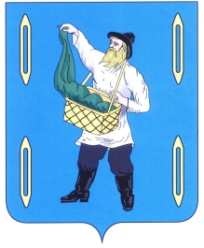 АДМИНИСТРАЦИЯ САВИНСКОГО  МУНИЦИПАЛЬНОГО  РАЙОНАИВАНОВСКОЙ  ОБЛАСТИАДМИНИСТРАЦИЯ САВИНСКОГО  МУНИЦИПАЛЬНОГО  РАЙОНАИВАНОВСКОЙ  ОБЛАСТИАДМИНИСТРАЦИЯ САВИНСКОГО  МУНИЦИПАЛЬНОГО  РАЙОНАИВАНОВСКОЙ  ОБЛАСТИNПеречень документов, представленных заявителемКоличество экземпляровКоличество листов1Заявление23456NПеречень документов, представленных заявителемКоличество экземпляровКоличество листов1Заявление23456